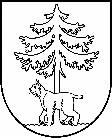 JĒKABPILS PILSĒTAS PAŠVALDĪBAIEPIRKUMA KOMISIJAReģistrācijas Nr.90000024205Brīvības iela 120, Jēkabpils, LV – 5201Tālrunis 65236777, fakss 65207304, elektroniskais pasts vpa@jekabpils.lvJēkabpilīIEPIRKUMA PROCEDŪRAS“Objekta “Jēkabpils multifunkcionālās sporta halles jaunbūve Brīvības ielā 289 B, Jēkabpilī” būvprojekta ekspertīzes un būvuzraudzības veikšana” Identifikācijas Nr. JPP 2017/62Z I Ņ O J U M S2018.gada 21.februārī                                                                                                     		      Pasūtītāja nosaukums un adrese, reģistrācijas numurs – Jēkabpils pilsētas pašvaldība, reģistrācijas Nr. 90000024205, Brīvības iela 120, Jēkabpils, LV-5201. Iepirkuma procedūras veids, iepirkuma priekšmets, iepirkuma identifikācijas numurs – Atklāts konkurss ”Objekta “Jēkabpils multifunkcionālās sporta halles jaunbūve Brīvības ielā 289 B, Jēkabpilī” būvprojekta ekspertīzes un būvuzraudzības veikšana”, identifikācijas Nr. JPP 2017/62.Datums, kad paziņojums par līgumu publicēts Iepirkumu uzraudzības biroja tīmekļvietnē (www.iub.gov.lv) – 13.12.2017.Iepirkuma komisijas sastāvs un tās izveidošanas pamatojums: izveidota pamatojoties uz 2017.gada 24.augusta Jēkabpils pilsētas domes sēdes lēmumu Nr.293 (protokols Nr. 22, 10.§) šādā sastāvā:iepirkuma komisijas priekšsēdētāja: Linda Meldrāja;iepirkuma komisijas locekļi: Andrejs Kozlovskis, Mirdza Stankevica, Alberts Barkāns.Iepirkuma procedūras dokumentu sagatavotāji: Jēkabpils pilsētas pašvaldības Pilsētsaimniecības departamenta direktors Raits Sirmovičs.Piedāvājumu iesniegšanas termiņš – līdz 2018.gada 3.janvārim plkst. 14.00.Piegādātāju nosaukumi, kuri ir iesnieguši piedāvājumus, kā arī piedāvātās cenas:Piedāvājumu atvēršanas vieta, datums un laiks – Jēkabpils pilsētas pašvaldība, 203.kab., 2018.gada 3.janvārī plkst. 14.00.Pretendenta (vai pretendentu) nosaukums, kuram (vai kuriem) piešķirtas iepirkuma līguma slēgšanas tiesības, piedāvātā līgumcena, kā arī piedāvājumu izvērtēšanas kopsavilkums un piedāvājuma izvēles pamatojums: Nav.Piedāvājumu izvērtēšanas kopsavilkums: Iepirkuma komisija veica pretendentu  iesniegto piedāvājumu pārbaudi saskaņā ar publiskā iepirkuma nolikuma prasībām secīgi šādos posmos: Pretendentu iesniegto piedāvājumu atbilstības pārbaude attiecībā uz piedāvājuma noformējumu, pieteikuma dalībai iepirkuma procedūrā un piedāvājuma nodrošinājuma atbilstība (Nolikuma 20.punkts); Pretendentu iesniegto Tehnisko piedāvājumu atbilstības pārbaude (Nolikuma 22.1.-22.3.apakšpunkts);Pretendentu iesniegto Finanšu piedāvājumu atbilstības pārbaude (atbilstoši Nolikuma 13.punktam);Pretendenta, kuram būtu piešķiramas iepirkuma līguma slēgšanas tiesības, iesniegtā piedāvājuma atbilstības pārbaude attiecībā uz kvalifikācijas prasībām (Nolikuma 21.apakšpunkts).Informācija (ja tā ir zināma) par to iepirkuma līguma vai vispārīgās vienošanās daļu, kuru izraudzītais pretendents plānojis nodot apakšuzņēmējiem, kā arī apakšuzņēmēju nosaukumi: Nav.Pamatojums lēmumam par katru noraidīto pretendentu, kā arī par katru iepirkuma procedūras dokumentiem neatbilstošu piedāvājumu: Pamatojums iepirkuma procedūras nepārtraukšanai, ja piedāvājumu iesniedzis tikai viens piegādātājs: saņemti 2 (divi) piedāvājumi. Lēmuma pamatojums, ja iepirkuma komisija pieņēmusi lēmumu pārtraukt vai izbeigt iepirkuma procedūru: pretendentu iesniegtie piedāvājumi neatbilst iepirkuma procedūras dokumentos noteiktajām kvalifikācijas prasībām.Piedāvājuma noraidīšanas pamatojums, ja iepirkuma komisija atzinusi piedāvājumu par nepamatoti lētu: nav atzīts. Iemesli, kuru dēļ netiek paredzēta elektroniska piedāvājumu iesniegšana, ja pasūtītājam ir pienākums izmantot piedāvājumu saņemšanai elektroniskās informācijas sistēmas – nav pienākums. Konstatētie interešu konflikti un pasākumi, kas veikti to novēršanai: nav konstatēti. Pielikumā: 2017.gada 24.augusta Jēkabpils pilsētas domes sēdes lēmuma Nr.293 (protokols Nr. 22., 10.§) kopija uz 1 lp.;Atklāta konkursa nolikums uz 48 lp.;Izdruka no Jēkabpils pilsētas pašvaldības mājas lapas 13.12.2017. par iepirkuma procedūras uzsākšanu, kopā uz 1 lp.;2017.gada 8.decembra pašvaldības iepirkumu komisijas sēdes protokols par nolikuma apstiprināšanu un iepirkuma procedūras uzsākšanu Nr.1 uz 2 lp. ar pielikumiem (t.sk. iepirkuma komisijas locekļu un iepirkuma procedūras dokumentu sagatavotāja apliecinājums);2017.gada 19.decembra pašvaldības iepirkumu komisijas sēdes protokols Nr.2 par atbildes sniegšanu uz piegādātāja jautājumu uz 2 lp. ar pielikumiem;Izdruka no Jēkabpils pilsētas pašvaldības mājas lapas 19.12.2017. par atbildes sniegšanu piegādātājiem uz 1 lp.;2018.gada 3.janvāra pašvaldības iepirkumu komisijas piedāvājumu atvēršanas sanāksmes protokols Nr.3 uz 2 lp. ar pielikumiem (t.sk. iepirkuma komisijas locekļu apliecinājumi un piedāvājumi);2018.gada 26.janvāra pašvaldības iepirkumu komisijas piedāvājumu vērtēšanas sēdes protokols Nr.4 uz 4 lp. ar pielikumiem;2018.gada 21.februāra pašvaldības iepirkumu komisijas piedāvājumu vērtēšanas sēdes protokols Nr.5 uz 3 lp. ar pielikumiem.Komisijas priekšsēdētāja 							L.MeldrājaKomisijas sekretāre								M.StankevicaNr.p.k.Pretendents(nosaukums, Reģ. Nr., adrese)Piedāvājumaiesniegšanas datumsun laiksPiedāvātā līgumcena, EUR (bez PVN) 1.SIA "Isliena V"Reģ. Nr. 50002043631,Maskavas iela 240-3, Rīga, LV-1063, Latvija03.01.2018. plkst. 13:02EUR 102 000,00tai skaitā:a) Būvuzraudzība EUR 77 000,00b) Ekspertīze        EUR 25 000,00 2.SIA "P.M.G."Reģ. Nr. 50003699021,Lielirbes iela 27, Rīga, LV-1046, Latvija03.01.2018. plkst. 13:00EUR 133 936,90tai skaitā:a) Būvuzraudzība EUR 93 755,83b) Ekspertīze        EUR 40 181,07Nr.p.k.Pretendenta nosaukumsNoraidīšanas pamatojums1.SIA “Isliena V”Noraidīšanas pamatojums: piedāvājums neatbilst Nolikuma 11.1.2. apakšpunkta prasībai. 2.SIA “P.M.G.”Noraidīšanas pamatojums: piedāvājums neatbilst Nolikuma 9.1.8. un 9.2.8.apakšpunkta prasībām. 